E-mail másolat2021. okt. 22. 19:36 (12 nappal ezelőtt)Kedves László!A tervezetet elolvastam, azzal és az éves beszámolóval egyetértek. Elutazom a jövő héten. A közgyűlésre nem biztos, hogy visszaérek.Üdvözlettel!Dr. Roisz Andrásné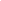 